Приложение Честный знак: как заработать, как пользоваться, почему может не работать 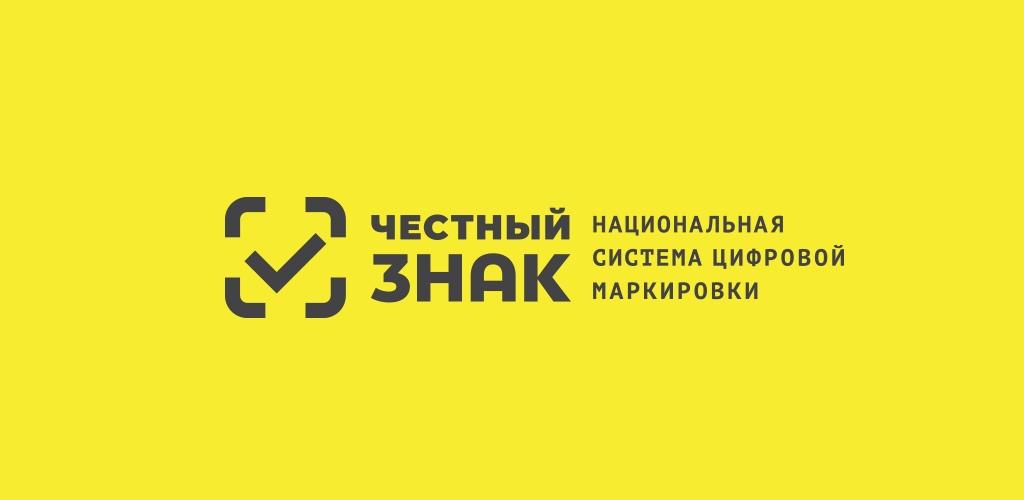 Мобильное приложение Честный знак предназначено для проверки покупателями или проверяющими органами легальности товаров, а также для получения информации по кодам маркировки товаров. С помощью приложения можно просмотреть карточку с описанием товара. История просмотра хранится в приложении, поэтому если вдруг придется возвращать товар, то можно представить всю историю покупки.  Как заработать в приложении Честный знак Большой плюс приложения – возможность заработка в нем для обычных покупателей. Заработать в приложении Честный знак не сложно. Потребуется скачать приложение «Честный знак» на свой смартфон, пройти авторизацию и сканировать Data Matrix коды на товарах, а также QR-коды на чеках, подтверждающих покупку товаров. Далее покупатели будут получать вознаграждение за выявленный товар, не соответствующий российскому законодательству, например – за контрафактную продукцию. Именно этим, кстати, объясняется повышенное внимание пользователей приложения именно к табачным изделиям. Ведь, как известно, сигареты без акциза завозят чаще всего, это очень ходовой товар на российском рынке, особенно ввиду подорожания цен на табачную продукцию. Как использовать приложение Честный знак Пользователь проверяет товар на наличие Data Matrix кода. Если этого кода нет на упаковке или он не считывается в приложении, нужно сообщить о нарушении. Также необходимо сообщить о том, если за товар с кодом отказываются принимать безналичную оплату и выдавать чек покупки товара. Значит, товар контрафактный или просроченный, в любом случае с ним что-то не так. Почему приложение Честный знак может не работать В первую очередь, ошибки при чтении кода возможны при прохождении товаром стадии тестирования. Это бывает в тех случаях, когда дата запрета продажи товара без маркировки еще не наступила, а производитель или импортер тестируют нанесение цифрового кода. Тогда товар покупать можно, но о текущей ситуации также нужно сообщать. С другой стороны, продавцы товаров, обязанные поставить маркировку в системе «Честный знак», также нередко жалуются на его неэффективность: мол, система не всегда работает. Проблемы могут возникать, в частности, при указании неправильной информации продавцом. Юридическому лицу при работе с системой Честный знак необходимо указывать расчетный счет, а вот индивидуальный предприниматель может обойтись без этой процедуры.  